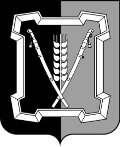 СОВЕТ  КУРСКОГО  МУНИЦИПАЛЬНОГО  ОКРУГАСТАВРОПОЛЬСКОГО КРАЯРЕШЕНИЕ28 октября  2021 г.                           ст-ца Курская 		                              № 283   О внесении изменений в Положение о приватизации муниципального имущества Курского муниципального округа Ставропольского края, утвержденное решением Совета Курского муниципального округа Ставропольского края от 08 июля 2021 г. № 233В соответствии с Гражданским кодексом Российской Федерации, федеральными законами 29 июля 1998 г. № 135-ФЗ «Об оценочной деятельности в Российской Федерации», от 21 декабря 2001 г. № 178-ФЗ «О приватизации государственного и муниципального имущества», от 06 октября 2003 г.           № 131-ФЗ «Об общих принципах организации местного самоуправления в Российской Федерации», Уставом Курского муниципального округа Ставропольского краяСовет Курского муниципального округа Ставропольского краяРЕШИЛ:1. Внести в Положение о приватизации муниципального имущества Курского муниципального округа Ставропольского края, утвержденное решением Совета Курского муниципального округа Ставропольского края от 08 июля 2021 г. № 233, следующие изменения:1.1. Дополнить пункт 7 подпунктом 6 следующего содержания:«6) утверждение порядка разработки прогнозного плана (программы) приватизации муниципального имущества, а также порядка и сроков рассмотрения отчета о результатах приватизации муниципального имущества.».1.2. Подпункт 3 пункта 8 исключить.1.3. В пункте 15 слова «постановлением администрации» заменить словами «решением Совета».2. Настоящее решение вступает в силу со дня его подписания.Председатель Совета Курскогомуниципального округа Ставропольского края      А.И.ВощановГлава Курского муниципального округа Ставропольского края            С.И.Калашников